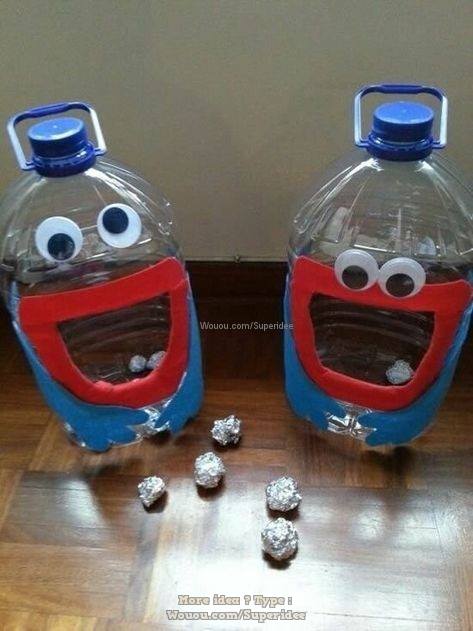 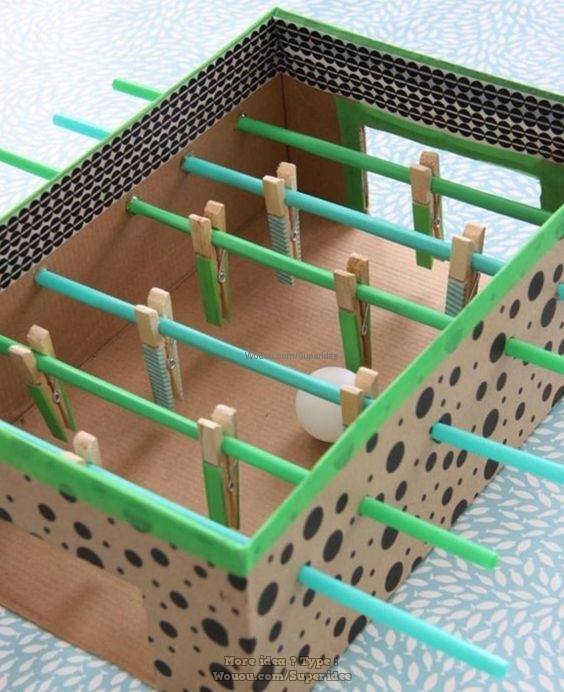 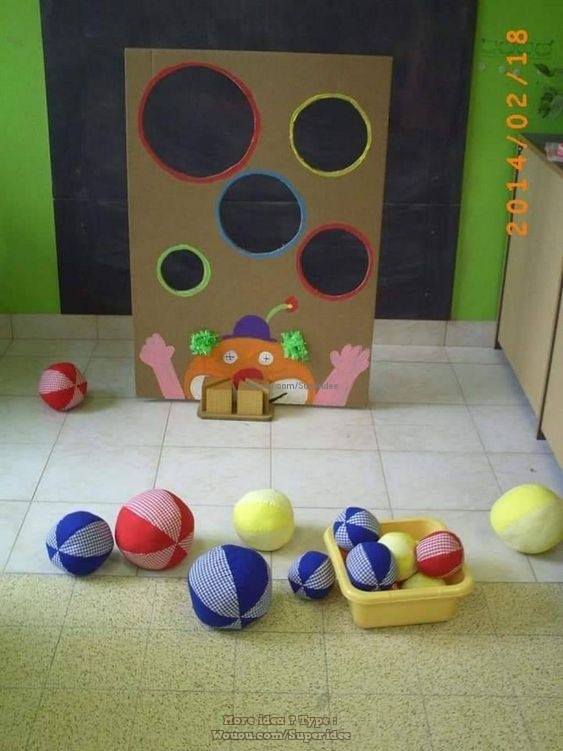 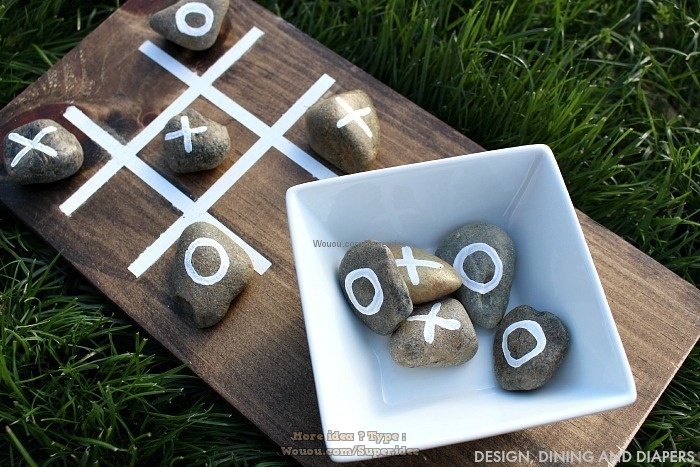 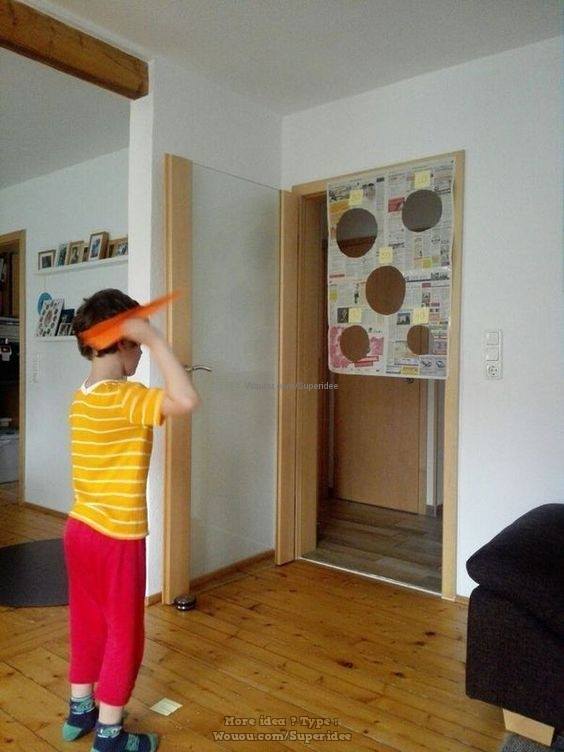 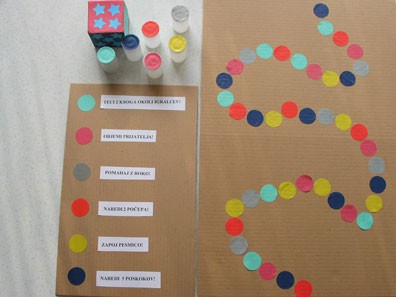 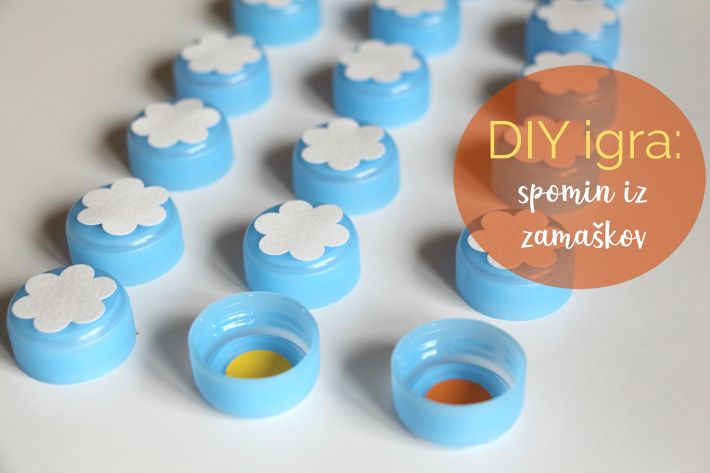 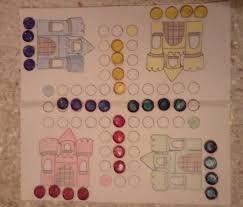 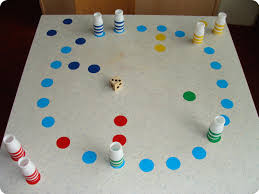 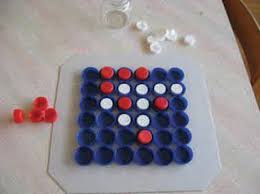    ……..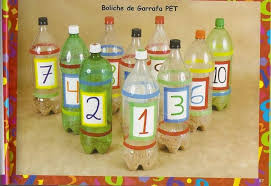 